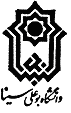 بسمه تعالیبرگ درخواست معرفی به استاد جهت فراغت از تحصیلتاریخ: ............................                                                                                                    شماره  :............................                                                                                               پیوست:....... ....................اینجانب:                                         دانشجوی رشته:                             با شماره دانشجویی:                                          جهت فراغت از تحصیل درخواست گذرانیدن درس/ دروس:  1                                                           2                                                  3                                         درمجموع به ارزش         واحد را به صورت معرفی به استاد در نیمسال تحصیلی  ..............  دارم .                                                                                                                                                                           تاریخ و امضاء دانشجو*******************************************************************مدیر محترم گروه آموزشی: احتراماً ، از آنجایی که  دانشجوی فوق متقاضی استفاده ازماده 8 آیین نامه آموزشی برای اخذ دروس/ درس فوق  به عنوان معرفی به استاد می باشد، خواهشمند است پس از بررسی کارنامه دانشجو ، در صورت دارا بودن شرایط، دروس و اساتید ممتحن مورد نظر را تعیین فرمایید. ضمناً موارد زیر بررسی و تایید می گردد:                                                                دانشجو: نمره گزارش نشده  دارد       ندارد      -     سرترم خالی دارد        ندارد            سرترم ها صحیح می باشند مشروطی بیش از حد دارد        ندارد      -  واحد اضافی دارد        ندارد       -     شرایط ادامه تحصیل دارد         ندارد                                                                                                                                                                                                   تاریخ و امضاء کارشناس آموزشی گروه آموزشی*********************************************************************توجه: در صورتی که درس تعیین شده سرویسی باشد درخواست ، تکمیل و تایید گردد. ولی معرفی ممتحن و تاریخ امتحان توسط مدیر گروه سرویس دهنده مشخص گردد.      *************************************************************************************************************************رئیس محترم اداره آموزش دانشکده:ضمن بررسی کارنامه پیوست و تایید  جدول 1 تفکیک واحد دروس گذرانیده ، دانشجو مشمول اخذ دروس جدول 2 به صورت معرفی به استاد می باشد. جدول 2: دروس معرفی به استادتاریخ و امضاء مدیر گروه آموزشی*********************************************************************الف - همکار گرامی خانم/آقای:خواهشمند است ضمن برگزاری امتحان درس فوق براساس جدول بالا، نمره آن را حداکثر تا 10 روز بعد از برگزاری امتحان و در بازه زمانی ترم اخذ درس ، ثبت سامانه نمایید.ب - (درس سرویسی) مدیر محترم گروه آموزشی:با توجه به تایید مدیر محترم گروه                     مبنی بر مجاز بودن دانشجو برای گذراندن دروس ردیف              جدول شماره 2  به ارزش        واحد ، خواهشمند است ضمن معرفی استاد درس،  مقرر فرمایید با برگزاری امتحان ،نمره اخذ شده را ثبت سامانه نمایند..تاریخ و امضاء معاون آموزشی دانشکده مهندسیاینجانب:                                         دانشجوی رشته:                             با شماره دانشجویی:                                          جهت فراغت از تحصیل درخواست گذرانیدن درس/ دروس:  1                                                           2                                                  3                                         درمجموع به ارزش         واحد را به صورت معرفی به استاد در نیمسال تحصیلی  ..............  دارم .                                                                                                                                                                           تاریخ و امضاء دانشجو*******************************************************************مدیر محترم گروه آموزشی: احتراماً ، از آنجایی که  دانشجوی فوق متقاضی استفاده ازماده 8 آیین نامه آموزشی برای اخذ دروس/ درس فوق  به عنوان معرفی به استاد می باشد، خواهشمند است پس از بررسی کارنامه دانشجو ، در صورت دارا بودن شرایط، دروس و اساتید ممتحن مورد نظر را تعیین فرمایید. ضمناً موارد زیر بررسی و تایید می گردد:                                                                دانشجو: نمره گزارش نشده  دارد       ندارد      -     سرترم خالی دارد        ندارد            سرترم ها صحیح می باشند مشروطی بیش از حد دارد        ندارد      -  واحد اضافی دارد        ندارد       -     شرایط ادامه تحصیل دارد         ندارد                                                                                                                                                                                                   تاریخ و امضاء کارشناس آموزشی گروه آموزشی*********************************************************************توجه: در صورتی که درس تعیین شده سرویسی باشد درخواست ، تکمیل و تایید گردد. ولی معرفی ممتحن و تاریخ امتحان توسط مدیر گروه سرویس دهنده مشخص گردد.      *************************************************************************************************************************رئیس محترم اداره آموزش دانشکده:ضمن بررسی کارنامه پیوست و تایید  جدول 1 تفکیک واحد دروس گذرانیده ، دانشجو مشمول اخذ دروس جدول 2 به صورت معرفی به استاد می باشد. جدول 2: دروس معرفی به استادتاریخ و امضاء مدیر گروه آموزشی*********************************************************************الف - همکار گرامی خانم/آقای:خواهشمند است ضمن برگزاری امتحان درس فوق براساس جدول بالا، نمره آن را حداکثر تا 10 روز بعد از برگزاری امتحان و در بازه زمانی ترم اخذ درس ، ثبت سامانه نمایید.ب - (درس سرویسی) مدیر محترم گروه آموزشی:با توجه به تایید مدیر محترم گروه                     مبنی بر مجاز بودن دانشجو برای گذراندن دروس ردیف              جدول شماره 2  به ارزش        واحد ، خواهشمند است ضمن معرفی استاد درس،  مقرر فرمایید با برگزاری امتحان ،نمره اخذ شده را ثبت سامانه نمایند..تاریخ و امضاء معاون آموزشی دانشکده مهندسیاینجانب:                                         دانشجوی رشته:                             با شماره دانشجویی:                                          جهت فراغت از تحصیل درخواست گذرانیدن درس/ دروس:  1                                                           2                                                  3                                         درمجموع به ارزش         واحد را به صورت معرفی به استاد در نیمسال تحصیلی  ..............  دارم .                                                                                                                                                                           تاریخ و امضاء دانشجو*******************************************************************مدیر محترم گروه آموزشی: احتراماً ، از آنجایی که  دانشجوی فوق متقاضی استفاده ازماده 8 آیین نامه آموزشی برای اخذ دروس/ درس فوق  به عنوان معرفی به استاد می باشد، خواهشمند است پس از بررسی کارنامه دانشجو ، در صورت دارا بودن شرایط، دروس و اساتید ممتحن مورد نظر را تعیین فرمایید. ضمناً موارد زیر بررسی و تایید می گردد:                                                                دانشجو: نمره گزارش نشده  دارد       ندارد      -     سرترم خالی دارد        ندارد            سرترم ها صحیح می باشند مشروطی بیش از حد دارد        ندارد      -  واحد اضافی دارد        ندارد       -     شرایط ادامه تحصیل دارد         ندارد                                                                                                                                                                                                   تاریخ و امضاء کارشناس آموزشی گروه آموزشی*********************************************************************توجه: در صورتی که درس تعیین شده سرویسی باشد درخواست ، تکمیل و تایید گردد. ولی معرفی ممتحن و تاریخ امتحان توسط مدیر گروه سرویس دهنده مشخص گردد.      *************************************************************************************************************************رئیس محترم اداره آموزش دانشکده:ضمن بررسی کارنامه پیوست و تایید  جدول 1 تفکیک واحد دروس گذرانیده ، دانشجو مشمول اخذ دروس جدول 2 به صورت معرفی به استاد می باشد. جدول 2: دروس معرفی به استادتاریخ و امضاء مدیر گروه آموزشی*********************************************************************الف - همکار گرامی خانم/آقای:خواهشمند است ضمن برگزاری امتحان درس فوق براساس جدول بالا، نمره آن را حداکثر تا 10 روز بعد از برگزاری امتحان و در بازه زمانی ترم اخذ درس ، ثبت سامانه نمایید.ب - (درس سرویسی) مدیر محترم گروه آموزشی:با توجه به تایید مدیر محترم گروه                     مبنی بر مجاز بودن دانشجو برای گذراندن دروس ردیف              جدول شماره 2  به ارزش        واحد ، خواهشمند است ضمن معرفی استاد درس،  مقرر فرمایید با برگزاری امتحان ،نمره اخذ شده را ثبت سامانه نمایند..تاریخ و امضاء معاون آموزشی دانشکده مهندسیاینجانب:                                         دانشجوی رشته:                             با شماره دانشجویی:                                          جهت فراغت از تحصیل درخواست گذرانیدن درس/ دروس:  1                                                           2                                                  3                                         درمجموع به ارزش         واحد را به صورت معرفی به استاد در نیمسال تحصیلی  ..............  دارم .                                                                                                                                                                           تاریخ و امضاء دانشجو*******************************************************************مدیر محترم گروه آموزشی: احتراماً ، از آنجایی که  دانشجوی فوق متقاضی استفاده ازماده 8 آیین نامه آموزشی برای اخذ دروس/ درس فوق  به عنوان معرفی به استاد می باشد، خواهشمند است پس از بررسی کارنامه دانشجو ، در صورت دارا بودن شرایط، دروس و اساتید ممتحن مورد نظر را تعیین فرمایید. ضمناً موارد زیر بررسی و تایید می گردد:                                                                دانشجو: نمره گزارش نشده  دارد       ندارد      -     سرترم خالی دارد        ندارد            سرترم ها صحیح می باشند مشروطی بیش از حد دارد        ندارد      -  واحد اضافی دارد        ندارد       -     شرایط ادامه تحصیل دارد         ندارد                                                                                                                                                                                                   تاریخ و امضاء کارشناس آموزشی گروه آموزشی*********************************************************************توجه: در صورتی که درس تعیین شده سرویسی باشد درخواست ، تکمیل و تایید گردد. ولی معرفی ممتحن و تاریخ امتحان توسط مدیر گروه سرویس دهنده مشخص گردد.      *************************************************************************************************************************رئیس محترم اداره آموزش دانشکده:ضمن بررسی کارنامه پیوست و تایید  جدول 1 تفکیک واحد دروس گذرانیده ، دانشجو مشمول اخذ دروس جدول 2 به صورت معرفی به استاد می باشد. جدول 2: دروس معرفی به استادتاریخ و امضاء مدیر گروه آموزشی*********************************************************************الف - همکار گرامی خانم/آقای:خواهشمند است ضمن برگزاری امتحان درس فوق براساس جدول بالا، نمره آن را حداکثر تا 10 روز بعد از برگزاری امتحان و در بازه زمانی ترم اخذ درس ، ثبت سامانه نمایید.ب - (درس سرویسی) مدیر محترم گروه آموزشی:با توجه به تایید مدیر محترم گروه                     مبنی بر مجاز بودن دانشجو برای گذراندن دروس ردیف              جدول شماره 2  به ارزش        واحد ، خواهشمند است ضمن معرفی استاد درس،  مقرر فرمایید با برگزاری امتحان ،نمره اخذ شده را ثبت سامانه نمایند..تاریخ و امضاء معاون آموزشی دانشکده مهندسی